Fire and Iron 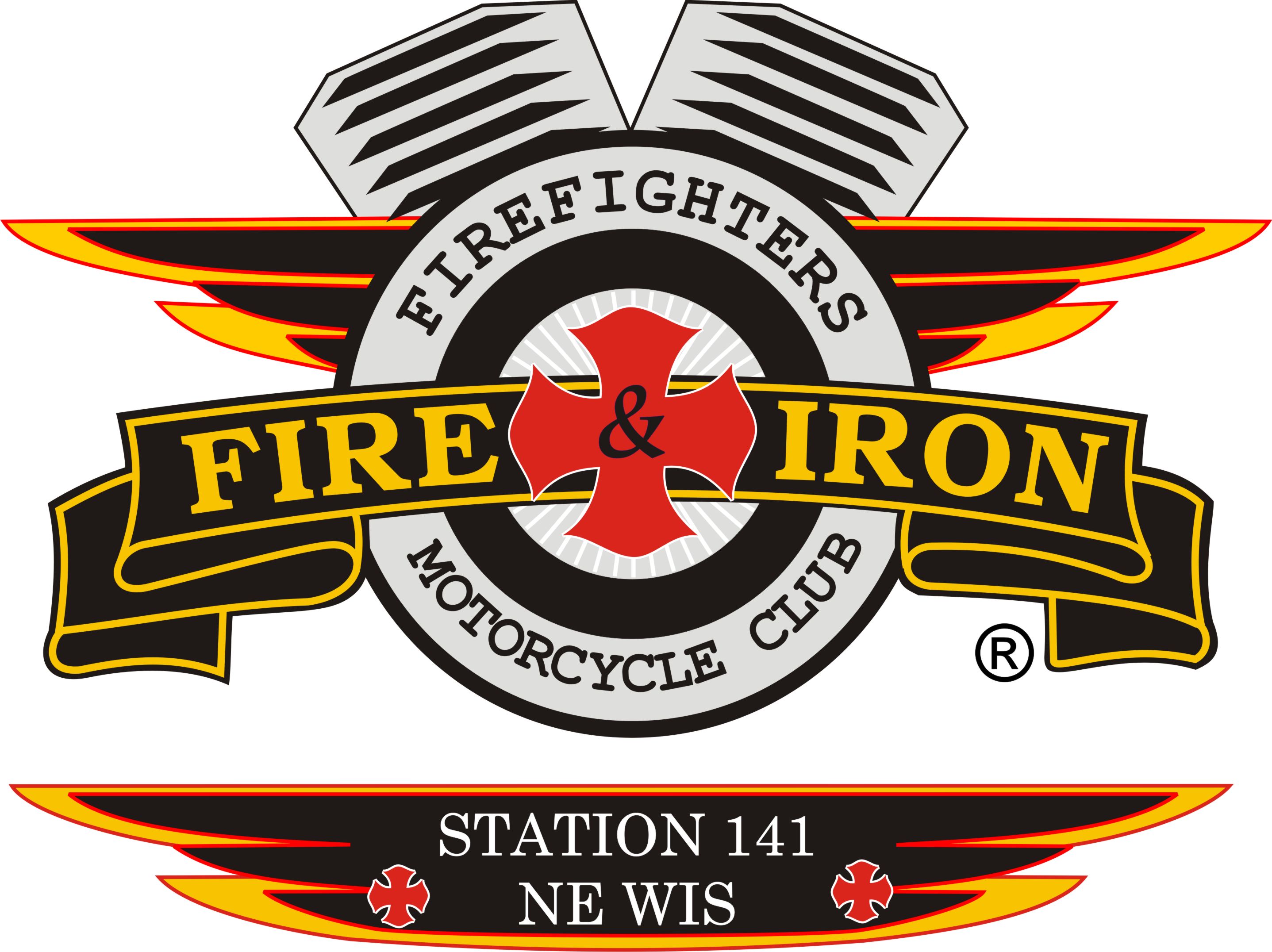 M.C. Station 141Meeting AgendaNovember 17th- Manitowoc Fire Dept.                                 Call to order By: President John Lawler, completed by New President Nick Neabling Attendance: John, Nick, Ozzy, Nicole, Jim K, Whitey, Timmy, Curt, Jimmer, Wayne, Roxanne, Tim A, Jason W, James   Secretary’s reportApproval of minutes from last meeting:  Motion to accept by Jim K. 2nd by Whitey                           Motion carriedUpcoming and past events   See attached sheetTreasurer’s report:  Ride Account: Beginning Balance:  $26,974.36Expenses:                  $11.88 (Deposit fee)Deposits                     $6080.22 (Beer sales, ½ band Watering Hole, Jimmer silent auction)                                   $7.08 (Pay Anywhere settlement)Ending Balance       $33,049.78  Club Account:Beginning Balance:      $6635.88Expenses:                      $110.00  (Region 2 dues)Deposits:                       0Ending Balance:           $6525.88VP report: Hotter then hell down here….LOLSweating his bag off…Sergeant at Arms report: Nothing to reportRide to Remember update: Chair: TassieCo-Chair: JohnRoute: TimmyCo-Route, Raffles, Entertainment: WayneNew business National Dues-paid January Club Event: January 9th Black Otter in Hortonville. Roxanne organizingNo cuts are needed for the Christmas Party on December 19th at Timmy’s and January event at the Black Otter n Hortonville on January 9th.Motion to give $500 to Timmy and Wayne for Christmas Party. Wayne made motion and James 2nd, motion carriedOld businessElections: Secretary: No one ran against Tassie so she will continue as SecretaryPresident: John and Nick were both nominated in October, John dropped out so Nick is New President by DefaultRecommend By Law change for Officer to change to JanuaryTreasurer Nomination: Open until Dec. 17thWhitey-Nominated by Ozzy- AcceptedJim K- Nominated by Nick- AcceptedNext meeting location:  Timmy’s House for Christmas PartyDecember 19th- Party 4pm, Meeting-4: 30 pm.  Adjournment: 1st by Jason W,  2nd Curt  motion carried